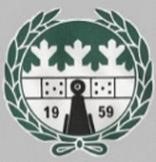 KORTIN ARVO 50,00 €SAAJA: HYVÄ LAHJA SILLE JOLLA ON JO KAIKKEA RAAHEN AMPUJIEN LAHJAKORTTI ILMA-ASE / ACTION AIR RADALLE. SISÄLTÄÄ OHJATTUA AMMUNTAA.www.raahenampujat.fi 